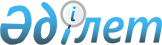 2021 - 2023 жылдарға арналған аудандық бюджет туралыМаңғыстау облысы Бейнеу аудандық мәслихатының 2021 жылғы 8 қаңтардағы № 58/475 шешімі. Маңғыстау облысы Әділет департаментінде 2021 жылғы 14 қаңтарда № 4427 болып тіркелді.
      Қазақстан Республикасының 2008 жылғы 4 желтоқсандағы Бюджет кодексіне, Қазақстан Республикасының 2001 жылғы 23 қаңтардағы "Қазақстан Республикасындағы жергілікті мемлекеттік басқару және өзін-өзі басқару туралы" және 2020 жылғы 2 желтоқсандағы "2021 - 2023 жылдарға арналған республикалық бюджет туралы" Заңдарына, Маңғыстау облыстық мәслихатының 2020 жылғы 11 желтоқсандағы № 39/462 "2021 - 2023 жылдарға арналған облыстық бюджет туралы" (нормативтік құқықтық актілерді мемлекеттік тіркеу Тізілімінде № 4399 болып тіркелген) шешіміне сәйкес, Бейнеу аудандық мәслихаты ШЕШІМ ҚАБЫЛДАДЫҚ:
      1. 2021-2023 жылдарға арналған аудандық бюджет тиісінше осы шешімнің 1, 2 және 3 қосымшаларына сәйкес, оның ішінде 2021 жылға мынадай көлемдерде бекітілсін:
      1) кірістер – 10 549 419,0 мың теңге, оның ішінде:
      салықтық түсімдер бойынша – 4 032 596,0 мың теңге;
      салықтық емес түсімдер бойынша – 72 373,0 мың теңге;
      негізгі капиталды сатудан түсетін түсімдер бойынша – 75 500,0 мың теңге;
      трансферттердің түсімдері бойынша – 6 368 950,0 мың теңге;
      2) шығындар – 10 715 440,7 мың теңге;
      3) таза бюджеттік кредиттеу – 74 276,0 мың теңге:
      бюджеттік кредиттер – 140 016,0 мың теңге;
      бюджеттік кредиттерді өтеу – 65 740,0 мың теңге;
      4) қаржы активтерімен операциялар бойынша сальдо – 0 теңге:
      қаржы активтерін сатып алу – 0 теңге;
      мемлекеттің қаржы активтерін сатудан түсетін түсімдер – 0 теңге;
      5) бюджет тапшылығы (профициті) – -240 297,7 мың теңге;
      6) бюджет тапшылығын қаржыландыру (профицитін пайдалану) –  240 297,7 мың теңге:
      қарыздар түсімі - 140 016,0 мың теңге;
      қарыздарды өтеу - 65 740,0 мың теңге;
      бюджет қаражатының пайдаланылатын қалдықтары - 166 021,7 мың теңге.
      Ескерту. 1- тармақ жаңа редакцияда - Маңғыстау облысы Бейнеу аудандық мәслихатының 18.10.2021 № 11/105 (01.01.2021 бастап қолданысқа енгізіледі) шешімімен.


      2. Облыстық бюджеттен 2021 жылға арналған аудандық бюджетке 5 150 580,0 мың теңге субвенция бөлінгені қаперге алынсын.
      3. 2021 жылға арналған аудандық бюджеттен ауылдық округтің және ауылдардың бюджеттеріне 686 733,5 мың теңге сомасында субвенция бөлінгені ескерілсін, оның ішінде:
      Ақжігіт ауылы – 90 278,8 мың теңге;
      Бейнеу ауылы – 290 518,0 мың теңге;
      Боранқұл ауылы – 63 670,6 мың теңге;
      Есет ауылы – 22 806,0 мың теңге;
      Сам ауылдық округі – 21 648,3 мың теңге;
      Сарға ауылы – 22 818,7 мың теңге;
      Сыңғырлау ауылы – 20 309,7 мың теңге;
      Тәжен ауылы – 25 135,8 мың теңге;
      Төлеп ауылы – 109 382,0 мың теңге;
      Тұрыш ауылы – 20 165,6 мың теңге.
      Ескерту. 3- тармақ жаңа редакцияда - Маңғыстау облысы Бейнеу аудандық мәслихатының 18.10.2021 № 11/105 (01.01.2021 бастап қолданысқа енгізіледі) шешімімен.


      4. 2021 жылға арналған аудандық бюджетке келесідей мөлшерлерде кірістерді бөлу нормативтері бөлінгені ескерілсін:
      1) ірі кәсіпкерлік субъектілерінен және мұнай секторы ұйымдарынан түсетін түсімдерді қоспағанда, заңды тұлғалардан алынатын корпоративтік табыс салығы – 20 пайыз;
      2) төлем көзiнен салық салынатын табыстардан ұсталатын жеке табыс салығы – 20 пайыз;
      3) төлем көзiнен салық салынбайтын табыстардан ұсталатын жеке табыс салығы – 100 пайыз;
      4) төлем көзiнен салық салынбайтын шетелдiк азаматтар табыстарынан ұсталатын жеке табыс салығы – 100 пайыз;
      5) әлеуметтік салық – 20 пайыз.
      5. Аудан әкімдігінің резерві 4 000,0 мың теңге сомасында бекітілсін.
      6. 2021 жылға арналған аудандық бюджетке республикалық бюджеттен нәтижелі жұмыспен қамтуды және жаппай кәсіпкерлікті дамытудың 2017-2021 жылдарға арналған "Еңбек" мемлекеттік бағдарламасы бойынша 245 504,0 мың теңге сомасы бөлінгені қаперге алынсын. Оларды пайдалану тәртібі аудан әкімдігінің қаулысының негізінде анықталады.
      7. Қазақстан Республикасының Ұлттық қоры, республикалық және облыстық бюджеттен келесідей ағымдағы нысаналы трансферттердің, нысаналы даму трансферттерінің және бюджеттік кредиттердің бөлінгені қаперге алынсын:
      Боранқұл селосындағы спорт залының құрылысына – 166 300,0 мың теңге;
      Бейнеу ауылында 110/35/6 кВт Бейнеу қосалқы стансасынан қосымша жоғарғы кернеулі ұяшық құрылысына – 137 749,0 мың теңге;
      Ақжігіт ауылының №2 құрам бөлігіне автожол (шағылтас-қиыршықтасты-құмды қоспалар) құрылысына – 43 332,0 мың теңге;
      Бейнеу ауданының Ақжігіт ауылындағы "Ақжігіт-Майлы" су құбыры желісінің құрылысына (2 кезең) – 183 467,0 мың теңге;
      халықты әлеуметтік қорғаудың мемлекеттік ұйымдарында арнаулы әлеуметтік қызметтер көрсететін қызметкерлердің жалақысына қосымша ақыға – 49 413,0 мың теңге;
      мемлекеттік халықты әлеуметтік қорғау ұйымдарында арнаулы әлеуметтік қызмет көрсететін жұмыскерлердің жалақысына қосымша ақыға – 12 077,0 мың теңге;
      мемлекеттік мәдениет ұйымдарының және архив мекемелерінің басқарушы және негізгі персоналына мәдениет ұйымдарындағы және архив мекемелеріндегі ерекше еңбек жағдайлары үшін лауазымдық айлықақысына қосымша ақылар белгілеуге – 38 840,0 мың теңге;
      мемлекеттік атаулы әлеуметтік көмек төлеуге – 380 860,0 мың теңге;
      балаларға кепілдендірілген әлеуметтік пакетке (1 ден 6 жасқа дейінгі балалар үшінтағам өнімдері) – 57 521,0 мың теңге;
      Қазақстан Республикасында мүгедектердің құқықтарын қамтамасыз етуге және өмір сүру сапасын жақсартуға – 44 889,0 мың теңге;
      мамандарды әлеуметтік қолдау шараларын іске асыру үшін бюджеттік кредиттерге – 140 016,0 мың теңге;
      мүгедекті оңалтудың жеке бағдарламасына сәйкес мұқтаж мүгедектердi мiндеттi гигиеналық құралдармен қамтамасыз ету және ымдау тілімамандарының, жеке көмекшілердің қызметтерін ұсынуға – 65 341,0 мың теңге;
      ағымдағы бюджеттік бағдарлама бойынша облыстық бюджеттен – 38 581,0 мың теңге.
      Ескерту. 7- тармақ жаңа редакцияда - Маңғыстау облысы Бейнеу аудандық мәслихатының 02.07.2021 № 8/77 (01.01.2021 бастап қолданысқа енгізіледі);өзгерістер енгізілді- Маңғыстау облысы Бейнеу аудандық мәслихатының 18.10.2021 № 11/105 (01.01.2021 бастап қолданысқа енгізіледі) шешімдерімен.


      8. Осы шешімнің 4, 5 және 6 қосымшаларына сәйкес 2021 - 2023 жылдарға арналған бюджеттік инвестициялық жобаларды іске асыруға бағытталған, аудандық бюджеттің бюджеттік даму бағдарламаларының тізбесі бекітілсін.
      9. "Бейнеу аудандық мәслихатының аппараты" мемлекеттік мекемесі (аппарат басшысы Ж.Оспанов) осы шешімнің әділет органдарында мемлекеттік тіркелуін, оның бұқаралық ақпарат құралдарында ресми жариялануын қамтамасыз етсін.
      10. Осы шешімнің орындалуын бақылау Бейнеу аудандық мәслихатының экономика және бюджет мәселелері жөніндегі тұрақты комиссиясына жүктелсін (К.Т.Таргынов).
      11. Осы шешім 2021 жылдың 1 қаңтарынан қолданысқа енгізіледі. 2021 жылға арналған аудандық бюджет
      Ескерту. 1- қосымша жаңа редакцияда - Маңғыстау облысы Бейнеу аудандық мәслихатының 18.10.2021 № 11/105 (01.01.2021 бастап қолданысқа енгізіледі) шешімімен. 2022 жылға арналған аудандық бюджет 2023 жылға арналған аудандық бюджет 2021 жылға арналған бюджеттік инвестициялық жобаларды іске асыруға  бағытталған аудандық бюджеттің бюджеттік даму бағдарламаларының тізбесі
      Ескерту. 4- қосымша жаңа редакцияда - Маңғыстау облысы Бейнеу аудандық мәслихатының 18.10.2021 № 11/105 (01.01.2021 бастап қолданысқа енгізіледі) шешімімен. 2022 жылға арналған бюджеттік инвестициялық жобаларды іске асыруға бағытталған аудандық бюджеттің бюджеттік даму бағдарламаларының тізбесі 2023 жылға арналған бюджеттік инвестициялық жобаларды іске асыруға бағытталған аудандық бюджеттің бюджеттік даму бағдарламаларының тізбесі
					© 2012. Қазақстан Республикасы Әділет министрлігінің «Қазақстан Республикасының Заңнама және құқықтық ақпарат институты» ШЖҚ РМК
				
      Сессия төрағасы 

М.Қырымқұлов

      Бейнеу аудандық мәслихаты хатшысының

      өкілеттігін уақытша атқарушы 

Ш.Азанов
Бейнеу аудандық мәслихатының2021 жылғы 8 қаңтардағы№ 58/475 шешіміне 1 қосымша
Санаты
Санаты
Санаты
Санаты
Санаты
Сомасы, мың теңге
Сыныбы
Сыныбы
Сыныбы
Сыныбы
Сомасы, мың теңге
Кіші сыныбы
Кіші сыныбы
Кіші сыныбы
Сомасы, мың теңге
Атауы
Сомасы, мың теңге
1. Кірістер
10 549 419,0
1
Салықтық түсімдер
4 032 596,0
01
Табыс салығы
578 476,0
1
Корпоративтік табыс салығы
115 852,0
2
Жеке табыс салығы
462 624,0
03
Әлеуметтік салық
240 004,0
1
Әлеуметтік салық
240 004,0
04
Меншікке салынатын салықтар
3 169 575,0
1
Мүлікке салынатын салықтар
3 070 026,0
3
Жер салығы
13 565,0
4
Көлік құралдарына салынатын салық
85 100,0
5
Бірыңғай жер салығы
884,0
05
Тауарларға, жұмыстарға және қызметтерге салынатын ішкі салықтар
35 250,0
2
Акциздер
7 100,0
3
Табиғи және басқа да ресурстарды пайдаланғаны үшін түсетін түсімдер
16 900,0
4
Кәсіпкерлік және кәсіби қызметті жүргізгені үшін алынатын алымдар
11 250,0
07
Басқа да салықтар
691,0
1
Басқа да салықтар
691,0
08
Заңдық маңызы бар әрекеттерді жасағаны және (немесе) оған уәкілеттігі бар мемлекеттік органдар немесе лауазымды адамдар құжаттар бергені үшін алынатын міндетті төлемдер
8 600,0
1
Мемлекеттік баж
8 600,0
2
Салықтық емес түсімдер
72 373,0
01
Мемлекеттік меншіктен түсетін кірістер
60 178,0
1
Мемлекеттік кәсіпорындардың таза кірісі бөлігінің түсімдері
370,0
5
Мемлекет меншігіндегі мүлікті жалға беруден түсетін кірістер
10 101,0
7
Мемлекеттік бюджеттен берілген кредиттер бойынша сыйақылар
49 707,0
04
Мемлекеттік бюджеттен қаржыландырылатын, сондай-ақ Қазақстан Республикасы Ұлттық Банкінің бюджетінен (шығыстар сметасынан) қамтылатын және қаржыландырылатын мемлекеттік мекемелер салатын айыппұлдар, өсімпұлдар, санкциялар, өндіріп алулар
6 084,0
1
Мұнай секторы ұйымдарынан және Жәбірленушілерге өтемақы қорына түсетін түсімдерді қоспағанда, мемлекеттік бюджеттен қаржыландырылатын, сондай-ақ Қазақстан Республикасы Ұлттық Банкінің бюджетінен (шығыстар сметасынан) қамтылатын және қаржыландырылатын мемлекеттік мекемелер салатын айыппұлдар, өсімпұлдар, санкциялар, өндіріп алулар
6 084,0
06
Басқа да салықтық емес түсiмдер
6 111,0
1
Басқа да салықтық емес түсiмдер
6 111,0
3
Негізгі капиталды сатудан түсетін түсімдер
75 500,0
03
Жерді және материалдық емес активтерді сату
75 500,0
1
Жерді сату
75 500,0
4
Трансферттердің түсімдері
6 368 950,0
02
Мемлекеттік басқарудың жоғары тұрған органдарынан түсетін трансферттер
6 368 950,0
2
Облыстық бюджеттен түсетін трансферттер
6 368 950,0
Функционалдық топ
Функционалдық топ
Функционалдық топ
Функционалдық топ
Функционалдық топ
Сомасы, мың теңге
Бюджеттік бағдарламалардың әкімшісі
Бюджеттік бағдарламалардың әкімшісі
Бюджеттік бағдарламалардың әкімшісі
Бюджеттік бағдарламалардың әкімшісі
Сомасы, мың теңге
Бағдарлама
Бағдарлама
Бағдарлама
Сомасы, мың теңге
Атауы
Сомасы, мың теңге
2. Шығындар
10 715 440,7
01
Жалпы сипаттағы мемлекеттiк қызметтер
677 788,0
112
Аудан (облыстық маңызы бар қала) мәслихатының аппараты
36 014,0
001
Аудан (облыстық маңызы бар қала) мәслихатының қызметін қамтамасыз ету жөніндегі қызметтер
36 014,0
122
Аудан (облыстық маңызы бар қала) әкімінің аппараты
274 189,0
001
Аудан (облыстық маңызы бар қала) әкімінің қызметін қамтамасыз ету жөніндегі қызметтер
274 189,0
459
Ауданның (облыстық маңызы бар қаланың) экономика және қаржы бөлімі
1 447,0
003
Салық салу мақсатында мүлікті бағалауды жүргізу
1 447,0
454
Ауданның (облыстық маңызы бар қаланың) кәсіпкерлік және ауыл шаруашылығы бөлімі
37 057,0
001
Жергілікті деңгейде кәсіпкерлікті және ауыл шаруашылығын дамыту саласындағы мемлекеттік саясатты іске асыру жөніндегі қызметтер
37 057,0
458
Ауданның (облыстық маңызы бар қаланың) тұрғын үй-коммуналдық шаруашылығы, жолаушылар көлігі және автомобиль жолдары бөлімі
130 924,0
001
Жергілікті деңгейде тұрғын үй-коммуналдық шаруашылығы, жолаушылар көлігі және автомобиль жолдары саласындағы мемлекеттік саясатты іске асыру жөніндегі қызметтер
44 841,0
013
Мемлекеттік органның күрделі шығыстары
86 083,0
459
Ауданның (облыстық маңызы бар қаланың) экономика және қаржы бөлімі
89 905,0
001
Ауданның (облыстық маңызы бар қаланың) экономикалық саясаттын

қалыптастыру мен дамыту, мемлекеттік жоспарлау, бюджеттік атқару және коммуналдық меншігін басқару саласындағы мемлекеттік саясатты іске асыру жөніндегі қызметтер
46 573,0
114
Төменгі тұрған бюджеттерге берілетін нысаналы даму трансферттері
43 332,0
486
Ауданның (облыстық маңызы бар қаланың) жер қатынастары, сәулет және қала құрылысы бөлімі
41 661,0
001
Жергілікті деңгейде жер қатынастары, сәулет және қала құрылысын реттеу саласындағы мемлекеттік саясатты іске асыру жөніндегі қызметтер
41 661,0
801
Ауданның (облыстық маңызы бар қаланың) жұмыспен қамту, әлеуметтік бағдарламалар және азаматтық хал актілерін тіркеу бөлімі 
66 591,0
001
Жергілікті деңгейде жұмыспен қамту, әлеуметтік бағдарламалар және азаматтық хал актілерін тіркеу саласындағы мемлекеттік саясатты іске асыру жөніндегі қызметтер
66 591,0
02
Қорғаныс
15 078,0
122
Аудан (облыстық маңызы бар қала) әкімінің аппараты
15 078,0
005
Жалпыға бірдей әскери міндетті атқару шеңберіндегі іс-шаралар
10 395,0
006
Аудан (облыстық маңызы бар қала) ауқымындағы төтенше жағдайлардың алдын алу және оларды жою
4 683,0
03
Қоғамдық тәртіп, қауіпсіздік, құқықтық, сот, қылмыстық-атқару қызметі
2 115,0
458
Ауданның (облыстық маңызы бар қаланың) тұрғын үй-коммуналдық шаруашылығы, жолаушылар көлігі және автомобиль жолдары бөлімі
2 115,0
021
Елдi мекендерде жол қозғалысы қауiпсiздiгін қамтамасыз ету
2 115,0
06
Әлеуметтiк көмек және әлеуметтiк қамсыздандыру
1 467 526,0
801
Ауданның (облыстық маңызы бар қаланың) жұмыспен қамту, әлеуметтік бағдарламалар және азаматтық хал актілерін тіркеу бөлімі 
1 463 856,0
004
Жұмыспен қамту бағдарламасы
272 200,0
006
Ауылдық жерлерде тұратын денсаулық сақтау, білім беру, әлеуметтік қамтамасыз ету, мәдениет, спорт және ветеринар мамандарына отын сатып алуға Қазақстан Республикасының заңнамасына сәйкес әлеуметтік көмек көрсету
49 852,0
009
Үйден тәрбиеленіп оқытылатын мүгедек балаларды материалдық қамтамасыз ету
8 226,0
010
Мемлекеттік атаулы әлеуметтік көмек
438 381,0
011
Жергілікті өкілетті органдардың шешімі бойынша мұқтаж азаматтардың жекелеген топтарына әлеуметтік көмек
250 911,0
014
Мұқтаж азаматтарға үйде әлеуметтiк көмек көрсету
84 541,0
017
Оңалтудың жеке бағдарламасына сәйкес мұқтаж мүгедектердi мiндеттi гигиеналық құралдармен қамтамасыз ету, қозғалуға қиындығы бар бірінші топтағы мүгедектерге жеке көмекшінің және есту бойынша мүгедектерге қолмен көрсететiн тіл маманының қызметтерін ұсыну
220 484,0
018
Жәрдемақыларды және басқа да әлеуметтік төлемдерді есептеу, төлеу мен жеткізу бойынша қызметтерге ақы төлеу
500,0
020
Үкіметтік емес ұйымдарда мемлекеттік әлеуметтік тапсырысты орналастыру
12 544,0
023
Жұмыспен қамту орталықтарының қызметін қамтамасыз ету
81 328,0
050
Қазақстан Республикасында мүгедектердің құқықтарын қамтамасыз етуге және өмір сүру сапасын жақсарту
44 889,0
458
Ауданның (облыстық маңызы бар қаланың) тұрғын үй-коммуналдық шаруашылығы, жолаушылар көлігі және автомобиль жолдары бөлімі
3 670,0
094
Әлеуметтік көмек ретінде тұрғын үй сертификаттарын беру
3 670,0
07
Тұрғын үй-коммуналдық шаруашылық
587 710,0
458
Ауданның (облыстық маңызы бар қаланың) тұрғын үй-коммуналдық шаруашылығы, жолаушылар көлігі және автомобиль жолдары бөлімі
65 884,0
003
Мемлекеттік тұрғын үй қорын сақтауды ұйымдастыру
21 694,0
033
Инженерлік-коммуникациялық инфрақұрылымды жобалау, дамыту және (немесе) жайластыру
33 222,0
029
Сумен жабдықтау және су бұру жүйелерін дамыту
10 968,0
467
Ауданның (облыстық маңызы бар қаланың) құрылыс бөлімі
254 195,0
058
Елді мекендердегі сумен жабдықтау және су бұру жүйелерін дамыту
254 195,0
458
Ауданның (облыстық маңызы бар қаланың) тұрғын үй-коммуналдық шаруашылығы, жолаушылар көлігі және автомобиль жолдары бөлімі
267 631,0
012
Сумен жабдықтау және су бұру жұмысының жұмыс істеуі
1 696,0
015
Елдi мекендердегі көшелердi жарықтандыру
265 935,0
08
Мәдениет, спорт, туризм және ақпараттық кеңістiк
452 328,0
802
Ауданның (облыстық маңызы бар қаланың) мәдениет, дене шынықтыру және спорт бөлімі
225 070,0
005
Мәдени-демалыс жұмысын қолдау
225 070,0
802
Ауданның (облыстық маңызы бар қаланың) мәдениет, дене шынықтыру және спорт бөлімі
8 523,0
007
Аудандық (облыстық маңызы бар қалалық) деңгейде спорттық жарыстар өткiзу
1 200,0
008
Әртүрлi спорт түрлерi бойынша аудан (облыстық маңызы бар қала) құрама командаларының мүшелерiн дайындау және олардың облыстық спорт жарыстарына қатысуы
7 323,0
467
Ауданның (облыстық маңызы бар қаланың) құрылыс бөлімі
7 534,0
008
Спорт объектілерін дамыту
7 534,0
470
Аудандық (облыстық маңызы бар қаланың) ішкі саясат және тілдерді дамыту бөлімі
85 325,0
001
Жергiлiктi деңгейде ақпарат, мемлекеттілікті нығайту және азаматтардың әлеуметтік оптимизімін қалыптастыру саласындағы мемлекеттік саясатты іске асыру жөніндегі қызметтер
31 575,0
004
Жастар саясаты саласында іс-шараларды іске асыру
51 550,0
005
Мемлекеттік ақпараттық саясат жүргізу жөніндегі қызметтер
2 200,0
802
Ауданның (облыстық маңызы бар қаланың) мәдениет, дене шынықтыру және спорт бөлімі
125 876,0
001
Жергілікті деңгейде мәдениет, дене шынықтыру және спорт саласында мемлекеттік саясатты іске асыру жөніндегі қызметтер
23 672,0
004
Аудандық (қалалық) кiтапханалардың жұмыс iстеуi
102 204,0
10
Ауыл, су, орман, балық шаруашылығы, ерекше қорғалатын табиғи аумақтар, қоршаған ортаны және жануарлар дүниесін қорғау, жер қатынастары
17 101,0
459
Ауданның (облыстық маңызы бар қаланың) экономика және қаржы бөлімі
17 101,0
099
Мамандарға әлеуметтік қолдау көрсету жөніндегі шараларды іске асыру
17 101,0
11
Өнеркәсіп, сәулет, қала құрылысы және құрылыс қызметі
38 238,0
467
Ауданның (облыстық маңызы бар қаланың) құрылыс бөлімі
36 838,0
001
Жергілікті деңгейде құрылыс саласындағы мемлекеттік саясатты іске асыру жөніндегі қызметтер
36 838,0
486
Ауданның (облыстық маңызы бар қаланың) жер қатынастары, сәулет және қала құрылысы бөлімі
1 400,0
004
Аудан аумағының қала құрылысын дамыту және елді мекендердің бас жоспарларының схемаларын әзірлеу
1 400,0
12
Көлiк және коммуникация
27 483,0
458
Ауданның (облыстық маңызы бар қаланың) тұрғын үй-коммуналдық шаруашылығы, жолаушылар көлігі және автомобиль жолдары бөлімі
27 483,0
023
Автомобиль жолдарының жұмыс істеуін қамтамасыз ету
27 483,0
13
Басқалар
322 820,0
458
Ауданның (облыстық маңызы бар қаланың) тұрғын үй-коммуналдық шаруашылығы, жолаушылар көлігі және автомобиль жолдары бөлімі
156 520,0
064
"Ауыл-Ел бесігі" жобасы шеңберінде ауылдық елді мекендердегі әлеуметтік және инженерлік инфрақұрылымдарды дамыту
156 520,0
467
Ауданның (облыстық маңызы бар қаланың) құрылыс бөлімі
166 300,0
079
"Ауыл-Ел бесігі" жобасы шеңберінде ауылдық елді мекендердегі әлеуметтік және инженерлік инфрақұрылымдарды дамыту
166 300,0
14
Борышқа қызмет көрсету
49 707,0
459
Ауданның (облыстық маңызы бар қаланың) экономика және қаржы бөлімі
49 707,0
021
Жергілікті атқарушы органдардың облыстық бюджеттен қарыздар бойынша сыйақылар мен өзге де төлемдерді төлеу бойынша борышына қызмет көрсету
49 707,0
15
Трансферттер
7 057 546,7
459
Ауданның (облыстық маңызы бар қаланың) экономика және қаржы бөлімі
7 057 546,7
006
Пайдаланылмаған (толық пайдаланылмаған) нысаналы трансферттерді қайтару
103,4
024
Заңнаманы өзгертуге байланысты жоғары тұрған бюджеттің шығындарын өтеуге төменгі тұрған бюджеттен ағымдағы нысаналы трансферттер
6 370 709,8
038
Субвенциялар
686 733,5
3. Таза бюджеттік кредиттеу
74 276,0
Бюджеттік кредиттер
140 016,0
10
Ауыл, су, орман, балық шаруашылығы, ерекше қорғалатын табиғи аумақтар, қоршаған ортаны және жануарлар дүниесін қорғау, жер қатынастары
140 016,0
459
Ауданның (облыстық маңызы бар қаланың) экономика және қаржы бөлімі
140 016,0
018
Мамандарды әлеуметтік қолдау шараларын іске асыру үшін бюджеттік кредиттер
140 016,0
Бюджеттік кредиттерді өтеу
65 740,0
5
Бюджеттiк кредиттердi өтеу
65 740,0
01
Бюджеттік кредиттерді өтеу
65 740,0
1
Мемлекеттік бюджеттен берілген бюджеттік кредиттерді өтеу
65 740,0
4. Қаржы активтерімен операциялар бойынша сальдо
0
Қаржы активтерін сатып алу
0
Мемлекеттің қаржы активтерін сатудан түсетін түсімдер
0
5. Бюджет тапшылығы (профициті)
-240 297,7
6. Бюджет тапшылығын қаржыландыру (профицитін пайдалану) 
240 297,7
Қарыздар түсімдері
140 016,0
7
Қарыздар түсімдері
140 016,0
01
Мемлекеттік ішкі қарыздар
140 016,0
2
Қарыз алу келісім-шарттары
140 016,0
Қарыздарды өтеу
65 740,0
16
Қарыздарды өтеу
65 740,0
459
Ауданның (облыстық маңызы бар қаланың) экономика және қаржы бөлімі
65 740,0
005
Жергілікті атқарушы органның жоғары тұрған бюджет алдындағы борышын өтеу
65 740,0
Бюджет қаражатының пайдаланылатын қалдықтары
166 021,7
8
Бюджет қаражатының пайдаланылатын қалдықтары
166 021,7
01
Бюджет қаражаты қалдықтары
166 021,7
1
Бюджет қаражатының бос қалдықтары
166 021,7Бейнеу аудандық мәслихатының2021 жылғы 8 қаңтардағы№ 58/475 шешіміне 2 қосымша
Санаты
Санаты
Санаты
Санаты
Санаты
Сомасы, мың теңге
Сыныбы
Сыныбы
Сыныбы
Сыныбы
Сомасы, мың теңге
Кіші сыныбы
Кіші сыныбы
Кіші сыныбы
Сомасы, мың теңге
Атауы
Сомасы, мың теңге
1. Кірістер
8 883 754,0
1
Салықтық түсімдер
3 754 474,0
01
Табыс салығы
368 656,0
1
Корпоративтік табыс салығы
19 957,0
2
Жеке табыс салығы
348 699,0
03
Әлеуметтік салық
171 210,0
1
Әлеуметтік салық
171 210,0
04
Меншікке салынатын салықтар
3 170 540,0
1
Мүлікке салынатын салықтар
3 070 972,0
3
Жер салығы
13 722,0
4
Көлік құралдарына салынатын салық
84 962,0
5
Бірыңғай жер салығы
884,0
05
Тауарларға, жұмыстарға және қызметтерге салынатын ішкі салықтар
34 777,0
2
Акциздер
7 100,0
3
Табиғи және басқа да ресурстарды пайдаланғаны үшін түсетін түсімдер
16 900,0
4
Кәсіпкерлік және кәсіби қызметті жүргізгені үшін алынатын алымдар
10 650,0
5
Ойын бизнесіне салық
127,0
07
Басқа да салықтар
691,0
1
Басқа да салықтар
691,0
08
Заңдық маңызы бар әрекеттерді жасағаны және (немесе) оған уәкілеттігі бар мемлекеттік органдар немесе лауазымды адамдар құжаттар бергені үшін алынатын міндетті төлемдер
8 600,0
1
Мемлекеттік баж
8 600,0
2
Салықтық емес түсімдер
71 351,0
01
Мемлекеттік меншіктен түсетін кірістер
66 851,0
1
Мемлекеттік кәсіпорындардың таза кірісі бөлігінің түсімдері
480,0
5
Мемлекет меншігіндегі мүлікті жалға беруден түсетін кірістер
15 969,0
7
Мемлекеттік бюджеттен берілген кредиттер бойынша сыйақылар
50 402,0
04
Мемлекеттік бюджеттен қаржыландырылатын, сондай-ақ Қазақстан Республикасы Ұлттық Банкінің бюджетінен (шығыстар сметасынан) қамтылатын және қаржыландырылатын мемлекеттік мекемелер салатын айыппұлдар, өсімпұлдар, санкциялар, өндіріп алулар
4 500,0
1
Мұнай секторы ұйымдарынан және Жәбірленушілерге өтемақы қорына түсетін түсімдерді қоспағанда, мемлекеттік бюджеттен қаржыландырылатын, сондай-ақ Қазақстан Республикасы Ұлттық Банкінің бюджетінен (шығыстар сметасынан) қамтылатын және қаржыландырылатын мемлекеттік мекемелер салатын айыппұлдар, өсімпұлдар, санкциялар, өндіріп алулар
4 500,0
3
Негізгі капиталды сатудан түсетін түсімдер
27 818,0
03
Жерді және материалдық емес активтерді сату
27 818,0
1
Жерді сату
27 818,0
4
Трансферттердің түсімдері
5 030 111,0
02
Мемлекеттік басқарудың жоғары тұрған органдарынан түсетін трансферттер
5 030 111,0
2
Облыстық бюджеттен түсетін трансферттер
5 030 111,0
Функционалдық топ
Функционалдық топ
Функционалдық топ
Функционалдық топ
Функционалдық топ
Сомасы, мың теңге
Бюджеттік бағдарламалардың әкімшісі
Бюджеттік бағдарламалардың әкімшісі
Бюджеттік бағдарламалардың әкімшісі
Бюджеттік бағдарламалардың әкімшісі
Сомасы, мың теңге
Бағдарлама
Бағдарлама
Бағдарлама
Сомасы, мың теңге
Атауы
Сомасы, мың теңге
2. Шығындар
8 883 754,0
01
Жалпы сипаттағы мемлекеттiк қызметтер
587 162,0
112
Аудан (облыстық маңызы бар қала) мәслихатының аппараты
28 223,0
001
Аудан (облыстық маңызы бар қала) мәслихатының қызметін қамтамасыз ету жөніндегі қызметтер
28 223,0
122
Аудан (облыстық маңызы бар қала) әкімінің аппараты
300 608,0
001
Аудан (облыстық маңызы бар қала) әкімінің қызметін қамтамасыз ету жөніндегі қызметтер
300 608,0
459
Ауданның (облыстық маңызы бар қаланың) экономика және қаржы бөлімі
1 548,0
003
Салық салу мақсатында мүлікті бағалауды жүргізу
1 548,0
454
Ауданның (облыстық маңызы бар қаланың) кәсіпкерлік және ауыл шаруашылығы бөлімі
41 470,0
001
Жергілікті деңгейде кәсіпкерлікті және ауыл шаруашылығын дамыту саласындағы мемлекеттік саясатты іске асыру жөніндегі қызметтер
41 470,0
458
Ауданның (облыстық маңызы бар қаланың) тұрғын үй-коммуналдық шаруашылығы, жолаушылар көлігі және автомобиль жолдары бөлімі
37 162,0
001
Жергілікті деңгейде тұрғын үй-коммуналдық шаруашылығы, жолаушылар көлігі және автомобиль жолдары саласындағы мемлекеттік саясатты іске асыру жөніндегі қызметтер
37 162,0
459
Ауданның (облыстық маңызы бар қаланың) экономика және қаржы бөлімі
58 923,0
001
Ауданның (облыстық маңызы бар қаланың) экономикалық саясаттын қалыптастыру мен дамыту, мемлекеттік жоспарлау, бюджеттік атқару және коммуналдық меншігін басқару саласындағы мемлекеттік саясатты іске асыру жөніндегі қызметтер
58 923,0
486
Ауданның (облыстық маңызы бар қаланың) жер қатынастары, сәулет және қала құрылысы бөлімі
40 129,0
001
Жергілікті деңгейде жер қатынастары, сәулет және қала құрылысын реттеу саласындағы мемлекеттік саясатты іске асыру жөніндегі қызметтер
40 129,0
801
Ауданның (облыстық маңызы бар қаланың) жұмыспен қамту, әлеуметтік бағдарламалар және азаматтық хал актілерін тіркеу бөлімі 
79 099,0
001
Жергілікті деңгейде жұмыспен қамту, әлеуметтік бағдарламалар және азаматтық хал актілерін тіркеу саласындағы мемлекеттік саясатты іске асыру жөніндегі қызметтер
79 099,0
02
Қорғаныс
10 926,0
122
Аудан (облыстық маңызы бар қала) әкімінің аппараты
10 926,0
005
Жалпыға бірдей әскери міндетті атқару шеңберіндегі іс-шаралар
10 926,0
03
Қоғамдық тәртіп, қауіпсіздік, құқықтық, сот, қылмыстық-атқару қызметі
5 250,0
458
Ауданның (облыстық маңызы бар қаланың) тұрғын үй-коммуналдық шаруашылығы, жолаушылар көлігі және автомобиль жолдары бөлімі
5 250,0
021
Елдi мекендерде жол қозғалысы қауiпсiздiгін қамтамасыз ету
5 250,0
06
Әлеуметтiк көмек және әлеуметтiк қамсыздандыру
733 220,0
801
Ауданның (облыстық маңызы бар қаланың) жұмыспен қамту, әлеуметтік бағдарламалар және азаматтық хал актілерін тіркеу бөлімі 
733 220,0
004
Жұмыспен қамту бағдарламасы
193 000,0
006
Ауылдық жерлерде тұратын денсаулық сақтау, білім беру, әлеуметтік қамтамасыз ету, мәдениет, спорт және ветеринар мамандарына отын сатып алуға Қазақстан Республикасының заңнамасына сәйкес әлеуметтік көмек көрсету
51 455,0
009
Үйден тәрбиеленіп оқытылатын мүгедек балаларды материалдық қамтамасыз ету
8 637,0
010
Мемлекеттік атаулы әлеуметтік көмек
7 321,0
011
Жергілікті өкілетті органдардың шешімі бойынша мұқтаж азаматтардың жекелеген топтарына әлеуметтік көмек
297 876,0
014
Мұқтаж азаматтарға үйде әлеуметтiк көмек көрсету
52 197,0
017
Оңалтудың жеке бағдарламасына сәйкес мұқтаж мүгедектердi мiндеттi гигиеналық құралдармен қамтамасыз ету, қозғалуға қиындығы бар бірінші топтағы мүгедектерге жеке көмекшінің және есту бойынша мүгедектерге қолмен көрсететiн тіл маманының қызметтерін ұсыну
42 546,0
018
Жәрдемақыларды және басқа да әлеуметтік төлемдерді есептеу, төлеу мен жеткізу бойынша қызметтерге ақы төлеу
2 835,0
020
Үкіметтік емес ұйымдарда мемлекеттік әлеуметтік тапсырысты орналастыру
21 000,0
023
Жұмыспен қамту орталықтарының қызметін қамтамасыз ету
56 353,0
07
Тұрғын үй-коммуналдық шаруашылық
410 664,0
458
Ауданның (облыстық маңызы бар қаланың) тұрғын үй-коммуналдық шаруашылығы, жолаушылар көлігі және автомобиль жолдары бөлімі
41 218,0
003
Мемлекеттік тұрғын үй қорын сақтауды ұйымдастыру
26 250,0
033
Инженерлік-коммуникациялық инфрақұрылымды жобалау, дамыту және (немесе) жайластыру
14 968,0
467
Ауданның (облыстық маңызы бар қаланың) құрылыс бөлімі
127 946,0
058
Елді мекендердегі сумен жабдықтау және су бұру жүйелерін дамыту
127 946,0
458
Ауданның (облыстық маңызы бар қаланың) тұрғын үй-коммуналдық шаруашылығы, жолаушылар көлігі және автомобиль жолдары бөлімі
241 500,0
015
Елдi мекендердегі көшелердi жарықтандыру
241 500,0
08
Мәдениет, спорт, туризм және ақпараттық кеңістiк
394 095,0
802
Ауданның (облыстық маңызы бар қаланың) мәдениет, дене шынықтыру және спорт бөлімі
181 995,0
005
Мәдени-демалыс жұмысын қолдау
181 995,0
802
Ауданның (облыстық маңызы бар қаланың) мәдениет, дене шынықтыру және спорт бөлімі
9 452,0
007
Аудандық (облыстық маңызы бар қалалық) деңгейде спорттық жарыстар өткiзу
3 756,0
008
Әртүрлi спорт түрлерi бойынша аудан (облыстық маңызы бар қала) құрама командаларының мүшелерiн дайындау және олардың облыстық спорт жарыстарына қатысуы
5 696,0
470
Аудандық (облыстық маңызы бар қаланың) ішкі саясат және тілдерді дамыту бөлімі
94 943,0
001
Жергiлiктi деңгейде ақпарат, мемлекеттілікті нығайту және азаматтардың әлеуметтік оптимизімін қалыптастыру саласындағы мемлекеттік саясатты іске асыру жөніндегі қызметтер
39 454,0
004
Жастар саясаты саласында іс-шараларды іске асыру
51 289,0
005
Мемлекеттік ақпараттық саясат жүргізу жөніндегі қызметтер
4 200,0
802
Ауданның (облыстық маңызы бар қаланың) мәдениет, дене шынықтыру және спорт бөлімі
107 705,0
001
Жергілікті деңгейде мәдениет, дене шынықтыру және спорт саласында мемлекеттік саясатты іске асыру жөніндегі қызметтер
23 079,0
004
Аудандық (қалалық) кiтапханалардың жұмыс iстеуi
84 626,0
10
Ауыл, су, орман, балық шаруашылығы, ерекше қорғалатын табиғи аумақтар, қоршаған ортаны және жануарлар дүниесін қорғау, жер қатынастары
38 118,0
459
Ауданның (облыстық маңызы бар қаланың) экономика және қаржы бөлімі
38 118,0
099
Мамандарға әлеуметтік қолдау көрсету жөніндегі шараларды іске асыру
38 118,0
11
Өнеркәсіп, сәулет, қала құрылысы және құрылыс қызметі
38 031,0
467
Ауданның (облыстық маңызы бар қаланың) құрылыс бөлімі
38 031,0
001
Жергілікті деңгейде құрылыс саласындағы мемлекеттік саясатты іске асыру жөніндегі қызметтер
38 031,0
13
Басқалар
25 000,0
459
Ауданның (облыстық маңызы бар қаланың) экономика және қаржы бөлімі
25 000,0
012
Ауданның (облыстық маңызы бар қаланың) жергілікті атқарушы органының резерві
25 000,0
14
Борышқа қызмет көрсету
50 402,0
459
Ауданның (облыстық маңызы бар қаланың) экономика және қаржы бөлімі
50 402,0
021
Жергілікті атқарушы органдардың облыстық бюджеттен қарыздар бойынша сыйақылар мен өзге де төлемдерді төлеу бойынша борышына қызмет көрсету
50 402,0
15
Трансферттер
6 590 886,0
459
Ауданның (облыстық маңызы бар қаланың) экономика және қаржы бөлімі
6 590 886,0
024
Заңнаманы өзгертуге байланысты жоғары тұрған бюджеттің шығындарын өтеуге төменгі тұрған бюджеттен ағымдағы нысаналы трансферттер
5 890 062,0
038
Субвенциялар
700 824,0
3. Таза бюджеттік кредиттеу
-65 737,0
Бюджеттік кредиттер
0
10
Ауыл, су, орман, балық шаруашылығы, ерекше қорғалатын табиғи аумақтар, қоршаған ортаны және жануарлар дүниесін қорғау, жер қатынастары
0
459
Ауданның (облыстық маңызы бар қаланың) экономика және қаржы бөлімі
0
018
Мамандарды әлеуметтік қолдау шараларын іске асыру үшін бюджеттік кредиттер
0
Бюджеттік кредиттерді өтеу
65 737,0
5
Бюджеттiк кредиттердi өтеу
65 737,0
01
Бюджеттік кредиттерді өтеу
65 737,0
1
Мемлекеттік бюджеттен берілген бюджеттік кредиттерді өтеу
65 737,0
4. Қаржы активтерімен операциялар бойынша сальдо
0
Қаржы активтерін сатып алу
0
Мемлекеттің қаржы активтерін сатудан түсетін түсімдер
0
5. Бюджет тапшылығы (профициті)
65 737,0
6. Бюджет тапшылығын қаржыландыру (профицитін пайдалану) 
-65 737,0
Қарыздар түсімдері
0
7
Қарыздар түсімдері
0
01
Мемлекеттік ішкі қарыздар
0
2
Қарыз алу келісім-шарттары
0
Қарыздарды өтеу
65 737,0
16
Қарыздарды өтеу
65 737,0
459
Ауданның (облыстық маңызы бар қаланың) экономика және қаржы бөлімі
65 737,0
005
Жергілікті атқарушы органның жоғары тұрған бюджет алдындағы борышын өтеу
65 737,0
8
Бюджет қаражатының пайдаланылатын қалдықтары
0
01
Бюджет қаражаты қалдықтары
0
1
Бюджет қаражатының бос қалдықтары
0Бейнеу аудандық мәслихатының2021 жылғы 8 қаңтардағы№ 58/475 шешіміне 3 қосымша
Санаты
Санаты
Санаты
Санаты
Санаты
Сомасы, мың теңге
Сыныбы
Сыныбы
Сыныбы
Сыныбы
Сомасы, мың теңге
Кіші сыныбы
Кіші сыныбы
Кіші сыныбы
Сомасы, мың теңге
Атауы
Сомасы, мың теңге
1. Кірістер
3 992 855,0
1
Салықтық түсімдер
3 889 031,0
01
Табыс салығы
396 336,0
1
Корпоративтік табыс салығы
21 354,0
2
Жеке табыс салығы
374 982,0
03
Әлеуметтік салық
183 194,0
1
Әлеуметтік салық
183 194,0
04
Меншікке салынатын салықтар
3 265 433,0
1
Мүлікке салынатын салықтар
3 165 865,0
3
Жер салығы
13 722,0
4
Көлік құралдарына салынатын салық
84 962,0
5
Бірыңғай жер салығы
884,0
05
Тауарларға, жұмыстарға және қызметтерге салынатын ішкі салықтар
34 777,0
2
Акциздер
7 100,0
3
Табиғи және басқа да ресурстарды пайдаланғаны үшін түсетін түсімдер
16 900,0
4
Кәсіпкерлік және кәсіби қызметті жүргізгені үшін алынатын алымдар
10 650,0
5
Ойын бизнесіне салық
127,0
07
Басқа да салықтар
691,0
1
Басқа да салықтар
691,0
08
Заңдық маңызы бар әрекеттерді жасағаны және (немесе) оған уәкілеттігі бар мемлекеттік органдар немесе лауазымды адамдар құжаттар бергені үшін алынатын міндетті төлемдер
8 600,0
1
Мемлекеттік баж
8 600,0
2
Салықтық емес түсімдер
73 419,0
01
Мемлекеттік меншіктен түсетін кірістер
68 089,0
1
Мемлекеттік кәсіпорындардың таза кірісі бөлігінің түсімдері
514,0
5
Мемлекет меншігіндегі мүлікті жалға беруден түсетін кірістер
17 179,0
7
Мемлекеттік бюджеттен берілген кредиттер бойынша сыйақылар
50 396,0
04
Мемлекеттік бюджеттен қаржыландырылатын, сондай-ақ Қазақстан Республикасы Ұлттық Банкінің бюджетінен (шығыстар сметасынан) қамтылатын және қаржыландырылатын мемлекеттік мекемелер салатын айыппұлдар, өсімпұлдар, санкциялар, өндіріп алулар
4 900,0
1
Мұнай секторы ұйымдарынан және Жәбірленушілерге өтемақы қорына түсетін түсімдерді қоспағанда, мемлекеттік бюджеттен қаржыландырылатын, сондай-ақ Қазақстан Республикасы Ұлттық Банкінің бюджетінен (шығыстар сметасынан) қамтылатын және қаржыландырылатын мемлекеттік мекемелер салатын айыппұлдар, өсімпұлдар, санкциялар, өндіріп алулар
4 900,0
06
Басқа да салықтық емес түсiмдер
430,0
1
Басқа да салықтық емес түсiмдер
430,0
3
Негізгі капиталды сатудан түсетін түсімдер
30 405,0
03
Жерді және материалдық емес активтерді сату
30 405,0
1
Жерді сату
30 405,0
4
Трансферттердің түсімдері
0
02
Мемлекеттік басқарудың жоғары тұрған органдарынан түсетін трансферттер
0
2
Облыстық бюджеттен түсетін трансферттер
0
Функционалдық топ
Функционалдық топ
Функционалдық топ
Функционалдық топ
Функционалдық топ
Сомасы, мың теңге
Бюджеттік бағдарламалардың әкімшісі
Бюджеттік бағдарламалардың әкімшісі
Бюджеттік бағдарламалардың әкімшісі
Бюджеттік бағдарламалардың әкімшісі
Сомасы, мың теңге
Бағдарлама
Бағдарлама
Бағдарлама
Сомасы, мың теңге
Атауы
Сомасы, мың теңге
2. Шығындар
3 992 855,0
01
Жалпы сипаттағы мемлекеттiк қызметтер
628 269,0
112
Аудан (облыстық маңызы бар қала) мәслихатының аппараты
30 198,0
001
Аудан (облыстық маңызы бар қала) мәслихатының қызметін қамтамасыз ету жөніндегі қызметтер
30 198,0
122
Аудан (облыстық маңызы бар қала) әкімінің аппараты
321 651,0
001
Аудан (облыстық маңызы бар қала) әкімінің қызметін қамтамасыз ету жөніндегі қызметтер
321 651,0
459
Ауданның (облыстық маңызы бар қаланың) экономика және қаржы бөлімі
1 657,0
003
Салық салу мақсатында мүлікті бағалауды жүргізу
1 657,0
454
Ауданның (облыстық маңызы бар қаланың) кәсіпкерлік және ауыл шаруашылығы бөлімі
44 373,0
001
Жергілікті деңгейде кәсіпкерлікті және ауыл шаруашылығын дамыту саласындағы мемлекеттік саясатты іске асыру жөніндегі қызметтер
44 373,0
458
Ауданның (облыстық маңызы бар қаланың) тұрғын үй-коммуналдық шаруашылығы, жолаушылар көлігі және автомобиль жолдары бөлімі
39 763,0
001
Жергілікті деңгейде тұрғын үй-коммуналдық шаруашылығы, жолаушылар көлігі және автомобиль жолдары саласындағы мемлекеттік саясатты іске асыру жөніндегі қызметтер
39 763,0
459
Ауданның (облыстық маңызы бар қаланың) экономика және қаржы бөлімі
63 047,0
001
Ауданның (облыстық маңызы бар қаланың) экономикалық саясаттын қалыптастыру мен дамыту, мемлекеттік жоспарлау, бюджеттік атқару және коммуналдық меншігін басқару саласындағы мемлекеттік саясатты іске асыру жөніндегі қызметтер
63 047,0
486
Ауданның (облыстық маңызы бар қаланың) жер қатынастары, сәулет және қала құрылысы бөлімі
42 944,0
001
Жергілікті деңгейде жер қатынастары, сәулет және қала құрылысын реттеу саласындағы мемлекеттік саясатты іске асыру жөніндегі қызметтер
42 944,0
801
Ауданның (облыстық маңызы бар қаланың) жұмыспен қамту, әлеуметтік бағдарламалар және азаматтық хал актілерін тіркеу бөлімі 
84 636,0
001
Жергілікті деңгейде жұмыспен қамту, әлеуметтік бағдарламалар және азаматтық хал актілерін тіркеу саласындағы мемлекеттік саясатты іске асыру жөніндегі қызметтер
84 636,0
02
Қорғаныс
11 473,0
122
Аудан (облыстық маңызы бар қала) әкімінің аппараты
11 473,0
005
Жалпыға бірдей әскери міндетті атқару шеңберіндегі іс-шаралар
11 473,0
03
Қоғамдық тәртіп, қауіпсіздік, құқықтық, сот, қылмыстық-атқару қызметі
5 512,0
458
Ауданның (облыстық маңызы бар қаланың) тұрғын үй-коммуналдық шаруашылығы, жолаушылар көлігі және автомобиль жолдары бөлімі
5 512,0
021
Елдi мекендерде жол қозғалысы қауiпсiздiгін қамтамасыз ету
5 512,0
06
Әлеуметтiк көмек және әлеуметтiк қамсыздандыру
764 384,0
801
Ауданның (облыстық маңызы бар қаланың) жұмыспен қамту, әлеуметтік бағдарламалар және азаматтық хал актілерін тіркеу бөлімі 
764 384,0
004
Жұмыспен қамту бағдарламасы
202 649,0
006
Ауылдық жерлерде тұратын денсаулық сақтау, білім беру, әлеуметтік қамтамасыз ету, мәдениет, спорт және ветеринар мамандарына отын сатып алуға Қазақстан Республикасының заңнамасына сәйкес әлеуметтік көмек көрсету
54 028,0
009
Үйден тәрбиеленіп оқытылатын мүгедек балаларды материалдық қамтамасыз ету
9 069,0
010
Мемлекеттік атаулы әлеуметтік көмек
7 400,0
011
Жергілікті өкілетті органдардың шешімі бойынша мұқтаж азаматтардың жекелеген топтарына әлеуметтік көмек
312 769,0
014
Мұқтаж азаматтарға үйде әлеуметтiк көмек көрсету
53 241,0
017
Оңалтудың жеке бағдарламасына сәйкес мұқтаж мүгедектердi мiндеттi гигиеналық құралдармен қамтамасыз ету, қозғалуға қиындығы бар бірінші топтағы мүгедектерге жеке көмекшінің және есту бойынша мүгедектерге қолмен көрсететiн тіл маманының қызметтерін ұсыну
44 673,0
018
Жәрдемақыларды және басқа да әлеуметтік төлемдерді есептеу, төлеу мен жеткізу бойынша қызметтерге ақы төлеу
3 034,0
020
Үкіметтік емес ұйымдарда мемлекеттік әлеуметтік тапсырысты орналастыру
21 000,0
023
Жұмыспен қамту орталықтарының қызметін қамтамасыз ету
56 521,0
07
Тұрғын үй-коммуналдық шаруашылық
281 137,0
458
Ауданның (облыстық маңызы бар қаланың) тұрғын үй-коммуналдық шаруашылығы, жолаушылар көлігі және автомобиль жолдары бөлімі
52 562,0
003
Мемлекеттік тұрғын үй қорын сақтауды ұйымдастыру
27 562,0
033
Инженерлік-коммуникациялық инфрақұрылымды жобалау, дамыту және (немесе) жайластыру
25 000,0
458
Ауданның (облыстық маңызы бар қаланың) тұрғын үй-коммуналдық шаруашылығы, жолаушылар көлігі және автомобиль жолдары бөлімі
228 575,0
015
Елдi мекендердегі көшелердi жарықтандыру
228 575,0
08
Мәдениет, спорт, туризм және ақпараттық кеңістiк
400 358,0
802
Ауданның (облыстық маңызы бар қаланың) мәдениет, дене шынықтыру және спорт бөлімі
183 111,0
005
Мәдени-демалыс жұмысын қолдау
183 111,0
802
Ауданның (облыстық маңызы бар қаланың) мәдениет, дене шынықтыру және спорт бөлімі
9 925,0
007
Аудандық (облыстық маңызы бар қалалық) деңгейде спорттық жарыстар өткiзу
3 944,0
008
Әртүрлi спорт түрлерi бойынша аудан (облыстық маңызы бар қала) құрама командаларының мүшелерiн дайындау және олардың облыстық спорт жарыстарына қатысуы
5 981,0
470
Аудандық (облыстық маңызы бар қаланың) ішкі саясат және тілдерді дамыту бөлімі
97 754,0
001
Жергiлiктi деңгейде ақпарат, мемлекеттілікті нығайту және азаматтардың әлеуметтік оптимизімін қалыптастыру саласындағы мемлекеттік саясатты іске асыру жөніндегі қызметтер
42 216,0
004
Жастар саясаты саласында іс-шараларды іске асыру
51 128,0
005
Мемлекеттік ақпараттық саясат жүргізу жөніндегі қызметтер
4 410,0
802
Ауданның (облыстық маңызы бар қаланың) мәдениет, дене шынықтыру және спорт бөлімі
109 568,0
001
Жергілікті деңгейде мәдениет, дене шынықтыру және спорт саласында мемлекеттік саясатты іске асыру жөніндегі қызметтер
24 695,0
004
Аудандық (қалалық) кiтапханалардың жұмыс iстеуi
84 873,0
10
Ауыл, су, орман, балық шаруашылығы, ерекше қорғалатын табиғи аумақтар, қоршаған ортаны және жануарлар дүниесін қорғау, жер қатынастары
40 024,0
459
Ауданның (облыстық маңызы бар қаланың) экономика және қаржы бөлімі
40 024,0
099
Мамандарға әлеуметтік қолдау көрсету жөніндегі шараларды іске асыру
40 024,0
11
Өнеркәсіп, сәулет, қала құрылысы және құрылыс қызметі
40 693,0
467
Ауданның (облыстық маңызы бар қаланың) құрылыс бөлімі
40 693,0
001
Жергілікті деңгейде құрылыс саласындағы мемлекеттік саясатты іске асыру жөніндегі қызметтер
40 693,0
13
Басқалар
30 000,0
459
Ауданның (облыстық маңызы бар қаланың) экономика және қаржы бөлімі
30 000,0
012
Ауданның (облыстық маңызы бар қаланың) жергілікті атқарушы органының резерві
30 000,0
14
Борышқа қызмет көрсету
50 396,0
459
Ауданның (облыстық маңызы бар қаланың) экономика және қаржы бөлімі
50 396,0
021
Жергілікті атқарушы органдардың облыстық бюджеттен қарыздар бойынша сыйақылар мен өзге де төлемдерді төлеу бойынша борышына қызмет көрсету
50 396,0
15
Трансферттер
1 740 609,0
459
Ауданның (облыстық маңызы бар қаланың) экономика және қаржы бөлімі
1 740 609,0
024
Заңнаманы өзгертуге байланысты жоғары тұрған бюджеттің шығындарын өтеуге төменгі тұрған бюджеттен ағымдағы нысаналы трансферттер
1 001 681,0
038
Субвенциялар
738 928,0
3. Таза бюджеттік кредиттеу
-65 737,0
Бюджеттік кредиттер
0
10
Ауыл, су, орман, балық шаруашылығы, ерекше қорғалатын табиғи аумақтар, қоршаған ортаны және жануарлар дүниесін қорғау, жер қатынастары
0
459
Ауданның (облыстық маңызы бар қаланың) экономика және қаржы бөлімі
0
018
Мамандарды әлеуметтік қолдау шараларын іске асыру үшін бюджеттік кредиттер
0
Бюджеттік кредиттерді өтеу
65 737,0
5
Бюджеттiк кредиттердi өтеу
65 737,0
01
Бюджеттік кредиттерді өтеу
65 737,0
1
Мемлекеттік бюджеттен берілген бюджеттік кредиттерді өтеу
65 737,0
4. Қаржы активтерімен операциялар бойынша сальдо
0
Қаржы активтерін сатып алу
0
Мемлекеттің қаржы активтерін сатудан түсетін түсімдер
0
5. Бюджет тапшылығы (профициті)
65 737,0
6. Бюджет тапшылығын қаржыландыру (профицитін пайдалану) 
-65 737,0
Қарыздар түсімдері
0
7
Қарыздар түсімдері
0
01
Мемлекеттік ішкі қарыздар
0
2
Қарыз алу келісім-шарттары
0
Қарыздарды өтеу
65 737,0
16
Қарыздарды өтеу
65 737,0
459
Ауданның (облыстық маңызы бар қаланың) экономика және қаржы бөлімі
65 737,0
005
Жергілікті атқарушы органның жоғары тұрған бюджет алдындағы борышын өтеу
65 737,0
8
Бюджет қаражатының пайдаланылатын қалдықтары
0
01
Бюджет қаражаты қалдықтары
0
1
Бюджет қаражатының бос қалдықтары
0Бейнеу аудандық мәслихатының2021 жылғы 8 қаңтардағы№ 58/475 шешіміне 4 қосымша
Функционалдық топ
Функционалдық топ
Функционалдық топ
Функционалдық топ
Бюджеттік бағдарламалардың әкімшісі
Бюджеттік бағдарламалардың әкімшісі
Бюджеттік бағдарламалардың әкімшісі
Бағдарлама
Бағдарлама
Атауы
07
Тұрғын үй-коммуналдық шаруашылық
458
Ауданның (облыстық маңызы бар қаланың) тұрғын үй-коммуналдық шаруашылығы, жолаушылар көлігі және автомобиль жолдары бөлімі
029
Сумен жабдықтау және су бұру жүйелерін дамыту
033
Инженерлік-коммуникациялық инфрақұрылымды жобалау, дамыту және (немесе) жайластыру
467
Ауданның (облыстық маңызы бар қаланың) құрылыс бөлімі
058
Елді мекендердегі сумен жабдықтау және су бұру жүйелерін дамыту
08
Мәдениет, спорт, туризм және ақпараттық кеңістік
467
Ауданның (облыстық маңызы бар қаланың) құрылыс бөлімі
008
Спорт объектілерін дамыту
13
Басқалар
458
Ауданның (облыстық маңызы бар қаланың) тұрғын үй-коммуналдық шаруашылығы, жолаушылар көлігі және автомобиль жолдары бөлімі
064
"Ауыл-Ел бесігі" жобасы шеңберінде ауылдық елді мекендердегі әлеуметтік және инженерлік инфрақұрылымдарды дамыту
467
Ауданның (облыстық маңызы бар қаланың) құрылыс бөлімі
079
"Ауыл-Ел бесігі" жобасы шеңберінде ауылдық елді мекендердегі әлеуметтік және инженерлік инфрақұрылымдарды дамытуБейнеу аудандық мәслихатының2021 жылғы 8 қаңтардағы№ 58/475 шешіміне 5 қосымша
Функционалдық топ
Функционалдық топ
Функционалдық топ
Функционалдық топ
Бюджеттік бағдарламалардың әкімшісі
Бюджеттік бағдарламалардың әкімшісі
Бюджеттік бағдарламалардың әкімшісі
Бағдарлама
Бағдарлама
Атауы
07
Тұрғын үй-коммуналдық шаруашылық
458
Ауданның (облыстық маңызы бар қаланың) тұрғын үй-коммуналдық шаруашылығы, жолаушылар көлігі және автомобиль жолдары бөлімі
033
Инженерлік-коммуникациялық инфрақұрылымды жобалау, дамыту және (немесе) жайластыру
467
Ауданның (облыстық маңызы бар қаланың) құрылыс бөлімі
058
Елді мекендердегі сумен жабдықтау және су бұру жүйелерін дамытуБейнеу аудандық мәслихатының2021 жылғы 8 қаңтардағы№ 58/475 шешіміне 6 қосымша
Функционалдық топ
Функционалдық топ
Функционалдық топ
Функционалдық топ
Бюджеттік бағдарламалардың әкімшісі
Бюджеттік бағдарламалардың әкімшісі
Бюджеттік бағдарламалардың әкімшісі
Бағдарлама
Бағдарлама
Атауы
07
Тұрғын үй-коммуналдық шаруашылық
458
Ауданның (облыстық маңызы бар қаланың) тұрғын үй-коммуналдық шаруашылығы, жолаушылар көлігі және автомобиль жолдары бөлімі
033
Инженерлік-коммуникациялық инфрақұрылымды жобалау, дамыту және (немесе) жайластыру